CalGary Mru   lions club charter nightOctober 6th6pm (cocktails) 7pm (dinner)Lions Village2528 Bowness Road Northwest CalgaryGuest Speaker: PID Lion Dr. Patti Hill MC: Kevin Padillo 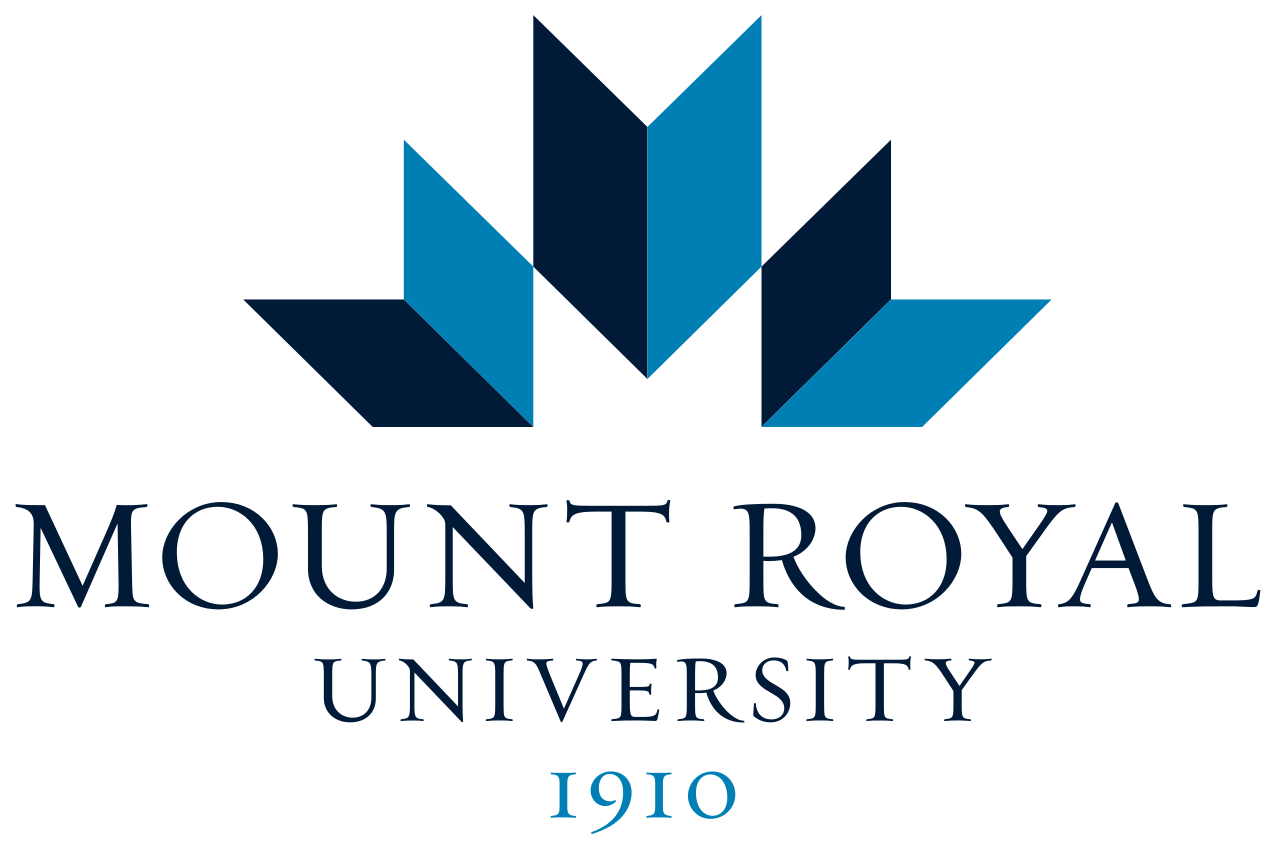 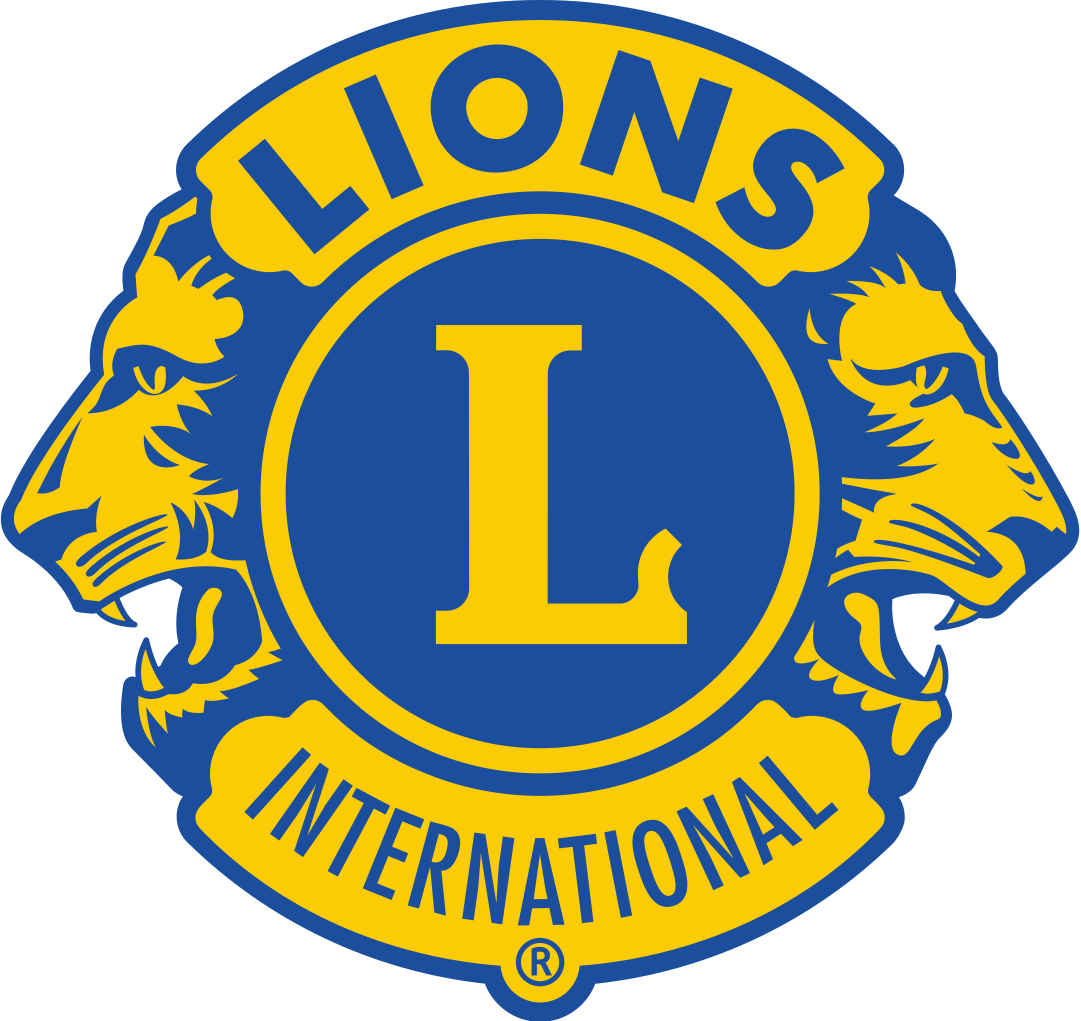 Tickets$15 Students$25 Non Students For tickets email: calgarymrulionsclub@gmail.com  In lieu of club paraphernalia, the club would be happy to receive monetary gifts.